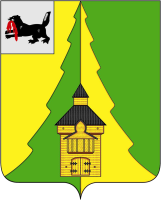 Иркутская областьНижнеилимский районКонтрольно-счетная палатаНижнеилимского муниципального района_____________________________________________________________________________________============================================================================от «03» сентября 2020 г.                                                                             г. Железногорск-Илимский Отчет № 01-07/4по результатам контрольного мероприятия«Проверка целевого и эффективного расходования средств дорожного фонда администрацией Речушинского СП за 2019 год»      Основание проведения контрольного мероприятия: План работы КСП Нижнеилимского муниципального района на 2020 год.      Предмет контрольного мероприятия: нормативные правовые акты, документы, материалы администрации муниципального образования «Речушинское сельское поселение», подтверждающие использование муниципального дорожного фонда.      Цели контрольного мероприятия: - осуществить контроль правильности расходования и целевого использования бюджетных средств, выделенных на содержание муниципальных автомобильных дорог и инженерных сооружений на них;   - определить эффективность использования муниципальной собственности дорожного хозяйства, в том числе: наличие правоустанавливающих документов на автомобильные дороги;  - определить включение автомобильных дорог в состав реестра муниципальной собственности;  - определить соблюдение требований Федерального закона от 5 апреля 2013 года № 44-ФЗ «О контрактной системе в сфере закупок товаров, работ, услуг для обеспечения государственных и муниципальных нужд» при заключении муниципальных контрактов на осуществление дорожной деятельности.      Объект контрольного мероприятия: администрация муниципального образования «Речушинское сельское поселение».      Проверяемый период: 2019 год.      Сроки проведения контрольного мероприятия: с 03.08.2020г. по 02.10.2020г.       В ходе контрольного мероприятия были использованы материалы внешней проверки Контрольно-счетной палаты Нижнеилимского муниципального района Заключение от 29.04.2020г. № 01-10/2 по результатам внешней проверки годового отчета об исполнении бюджета Речушинского муниципального образования за 2019 год.       При подготовке отчета использован Акт № 01-07/4а от 20.08.2020г., который в установленном порядке был направлен в администрацию Речушинского сельского поселения. Акт подписан главой Речушинского СП без возражений и пояснений.      Статьей 13 Федерального закона от 08.11.2007г. № 257-ФЗ (ред. от 20.07.2020г.) «Об автомобильных дорогах и о дорожной деятельности в Российской Федерации» (далее – Федеральный закон № 257-ФЗ) определены полномочия органов местного самоуправления в области использования автомобильных дорог и осуществления дорожной деятельности.        Частью 2 статьи 13 данного закона установлено, что полномочия в области дорожной деятельности, установленные частью 1 настоящей статьи, реализуются органами местного самоуправления сельских поселений в случае закрепления законом субъекта Российской Федерации за сельскими поселениями вопроса осуществления дорожной деятельности в отношении автомобильных дорог местного значения в границах населенных пунктов сельских поселений, а в случае отсутствия такого закрепления реализуются органами местного самоуправления муниципальных районов.       Согласно Закону Иркутской области от 03.11.2016г. № 96-ОЗ (ред. от 24.12.2019) «О закреплении за сельскими поселениями Иркутской области вопросов местного значения» на основании части 3 статьи 14 Федерального закона от 6 октября 2003 года № 131-ФЗ «Об общих принципах организации местного самоуправления в Российской Федерации» (далее - Федеральный закон № 131-ФЗ) определены вопросы местного значения, закрепляемые за сельскими поселениями Иркутской области, где частью 2 статьи 2 Закона Иркутской области от 03.11.2016г. № 96-ОЗ «за сельскими поселениями закреплен вопрос местного значения поселения относящийся к дорожной деятельности в отношении автомобильных дорог местного значения в границах населенных пунктов поселения и обеспечение безопасности дорожного движения на них, включая осуществление муниципального контроля за сохранностью автомобильных дорог местного значения в границах населенных пунктов поселения, а также осуществление иных полномочий в области использования автомобильных дорог и осуществления дорожной деятельности в соответствии с законодательством Российской Федерации».       Речушинское муниципальное образование (далее – Речушинское МО или МО «Речушинское СП») наделено статусом сельского поселения, входит в состав муниципального образования «Нижнеилимский район».       Основным правовым актом в системе правового регулирования вопросов местного значения в поселении является Устав Речушинского муниципального образования (далее – Устав), зарегистрированный в Управлении министерства юстиции Российской Федерации по Иркутской области (свидетельство от 19.11.2010 года серии RU № 385153072010001 согласно официального сайта www.rechushka.ru) (с изменениями и дополнениями).       Уставом Речушинского муниципального образования (п. 5 ст. 6) «к вопросам местного значения Поселения отнесена дорожная деятельность в отношении автомобильных дорог местного значения в границах населенного пункта поселения и обеспечение безопасности дорожного движения на них, включая создание и обеспечение функционирования парковок (парковочных мест), осуществление муниципального контроля за сохранностью автомобильных дорог местного значения в границах населенных пунктов поселения, организация дорожного движения, а также осуществление иных полномочий в области использования автомобильных дорог и осуществления дорожной деятельности в соответствии с законодательством Российской Федерации».      При проверке наличия нормативных правовых актов Речушинского сельского поселения в части использования дорожной деятельности установлено следующее.      Постановлением администрации Речушинского СП от 18.08.2014г. № 67 утвержден Административный регламент «Осуществление муниципального контроля за обеспечением сохранности автомобильных дорог местного значения Речушинского сельского поселения», в соответствии с которым составляются акты проверок.      Контрольно-счетная палата Нижнеилимского муниципального района (далее – КСП района) отмечает, что за проверяемый период 2019 года акты проверок муниципального контроля по обеспечению сохранности автомобильных дорог местного значения не представлены.      Решением Думы Речушинского СП от 26.02.2016г. № 150 утверждено Положение «О дорожной деятельности в отношении автомобильных дорог местного значения и обеспечении безопасности дорожного движения в границах Речушинского сельского поселения».      Решением Думы Речушинского СП от 19.05.2016г. № 161 утверждено Положение «О муниципальном дорожном фонде Речушинского сельского поселения» в новой редакции.      Следует отметить, что согласно запросу КСП района от 20.07.2020г. № 148 к проверке не были представлены следующие нормативно-правовые акты:- Нормативы финансовых затрат на капитальный ремонт, ремонт, содержание автомобильных дорог местного значения сельского поселения и правил расчета размера ассигнований бюджета (сметы доходов и расходов) сельского поселения;- Порядок содержания и ремонта автомобильных дорог местного значении Речушинского сельского поселения.     На основании п. 6 ст. 1 Федерального закона от 13.07.2015г. № 218-ФЗ (ред. от 13.07.2020) «О государственной регистрации недвижимости» (далее - Федеральный закон от 13.07.2015г. № 218-ФЗ) «государственной регистрации подлежат право собственности и другие вещные права на недвижимое имущество», а также п. 7 указанной статьи определено, что недвижимое имущество подлежит государственному кадастровому учету с внесением в Единый государственный реестр.      В связи с чем, КСП района отмечает, что в нарушение п. 6, 7 ст. 1 Федерального закона от 13.07.2015г. № 218-ФЗ, ни одна автомобильная дорога общего пользования местного значения Речушинского СП, свидетельства о государственной регистрации права, а также кадастровых паспортов, не имеет, кроме автомобильной дороги «от конца улицы Янгеля, д.42 до кладбища», протяженностью 1 712 м (свидетельство о государственной регистрации права от 15.04.2015г. № 38-38/006-38/006/001/2015-1583/1, кадастровый номер: 38:12:000000:1695).      Следует отметить, что единственным документом технического учета дорог и сооружений, определяющим фактическое состояние автомобильных дорог и дорожных сооружений на протяжении всего срока службы и необходимым для обеспечения безопасности дорожного движения, является технический паспорт.      Приказом Минтранса РФ от 27.08.2009г. № 150 «О порядке проведения оценки технического состояния автомобильных дорог» предусмотрено, что оценка технического состояния автомобильных дорог общего пользования местного значения поводится органом местного самоуправления в области использования автомобильных дорог и осуществления дорожной деятельности.       Однако, как установлено в ходе проверки в Речушинском МО отсутствуют технические паспорта на автомобильные дороги, что говорит о неисполнении полномочий администрацией Речушинского СП в части проведения оценки технического состояния автомобильных дорог, а также об отсутствии объективной информации об их состоянии.      В соответствии с п. 5 ч. 1 ст. 13 Федерального закона № 257-ФЗ к полномочиям сельского поселения в области использования автомобильных дорог и осуществления дорожной деятельности, в том числе, относится утверждение перечня автомобильных дорог общего пользования местного значения.      Как показала проверка, администрацией Речушинского СП утвержден Реестр автомобильных дорог общего пользования, являющихся муниципальной собственностью Речушинского сельского поселения от 26.03.2015г. № 117  (далее – Реестр автомобильных дорог общего пользования), что не соответствует п.5 ч.1 ст.13 Федерального закона № 257-ФЗ, а именно должен утверждаться перечень автомобильных дорог общего пользования местного значения.      По данным Территориального органа Федеральной службы государственной статистики по Иркутской области (http://irkutskstat.gks.ru) о протяженности автомобильных дорог общего пользования местного значения по Иркутской области на конец 2019 года протяженность дорог п. Речушка составляет 16,5 км.       Согласно Реестру автомобильных дорог общего пользования в Речушинском СП утверждено 18 автомобильных дорог протяженностью 16 492 м, (что соответствует протяженности дорог п. Речушка 16,5 км по данным Территориального органа Федеральной службы государственной статистики по Иркутской области) из них:- 14 дорог ж/б плиты, щебень, гравий, общей протяженностью 12 000 м;- 4 грунтовые дороги, общей протяженностью 4 492 м.      В соответствии с п. 5 ст. 51 Федерального закона № 131-ФЗ органы местного самоуправления ведут реестры муниципального имущества в порядке, установленном уполномоченным Правительством Российской Федерации федеральным органом исполнительной власти.      Приказом Минэкономразвития России от 30.08.2011г. № 424 (в ред. 13.09.2019) утвержден Порядок ведения органами местного самоуправления реестров муниципального имущества (далее – Приказ Минэкономразвития России от 30.08.2011г. № 424).      Согласно представленному Реестру муниципального имущества Речушинского СП (далее - Реестр) числятся 18 автомобильных дорог общего пользования местного значения, общей протяженностью 16 492 м, что соответствует Реестру автомобильных дорог общего пользования.      В нарушение п.4 Приказа Минэкономразвития России от 30.08.2011г. № 424 в Реестре отсутствуют сведения о балансовой стоимости на автомобильные дороги общего пользования местного значения.      КСП района также отмечает, что в Реестре отсутствует и кадастровая стоимость на автомобильную дорогу «от конца улицы Янгеля, д.42 до кладбища».       Согласно данным Федеральной службы государственной регистрации, кадастра и картографии (Росреестр) (официальный сайт www.rosreestr.ru) кадастровая стоимость данной дороги составляет в сумме 74 900 рублей.      Бухгалтерский учет автомобильных дорог, являющихся муниципальной собственностью поселения, ведется на счете 0108000 «Имущество казны». К учету приняты все 18 автомобильных дорог общего пользования местного значения с общей протяженностью 17 780 м, что не соответствует протяженности автомобильных дорог общего пользования местного значения отнесенных к Реестру автомобильных дорог общего пользования и к Реестру муниципального имущества на 1 288 м.      В целях реализации статьи 179 Бюджетного Кодекса Российской Федерации (далее - БК РФ) администрацией Речушинского СП Постановлением от 22.02.2017г. № 10 утверждена муниципальная долгосрочная целевая программа «Повышение безопасности дорожного движения на территории Речушинского сельского поселения на 2017-2020 годы». Анализ финансирования муниципальной программы.Таблица № 1(тыс. рублей)      Из приведенных в таблице данных видно, что расходы, предусмотренные муниципальной программой, не соответствуют объему бюджетных ассигнований, утвержденных Решениями Думы Речушинского МО по подразделу 04.09 «Дорожное хозяйство» на начало 2019 года и на конец 2019 года.       Необходимо также отметить, что бюджетом Речушинского МО не предусмотрены расходы на исполнение муниципальной программы в 2019 году.      Анализ положений Паспорта муниципальной долгосрочной целевой программы «Повышение безопасности дорожного движения на территории Речушинского сельского поселения на 2017-2020 годы», показал на отсутствие количественных показателей реализации программы, индикаторов для оценки эффективности реализации «мер», «мероприятий» по повышению безопасности дорожного движения на территории Речушинского СП, соответственно ожидаемый социально-экономический эффект программы носит «формальный» или «условный» характер.      Дорожный фонд согласно п.1 ст.179.4 БК РФ - часть средств бюджета, подлежащая использованию в целях финансового обеспечения дорожной деятельности в отношении автомобильных дорог общего пользования, а также капитального ремонта и ремонта дворовых территорий многоквартирных домов, проездов к дворовым территориям многоквартирных домов населенных пунктов.       Частью 5 ст. 179.4 БК РФ определено, что муниципальный дорожный фонд создается в муниципальных образованиях, органы местного самоуправления которых решают вопросы местного значения в сфере дорожной деятельности, решением представительного органа муниципального образования (за исключением решения о местном бюджете).      Руководствуясь нормами бюджетного законодательства, Решением Думы Речушинского СП от 19.05.2016г. № 161 утверждено Положение «О муниципальном дорожном фонде Речушинского сельского поселения» в новой редакции (далее – Положение о дорожном фонде), определяющее порядок формирования и использования дорожного фонда, а также контроль за использованием средств дорожного фонда.      Положением «О муниципальном дорожном фонде Речушинского сельского поселения» установлено, что объем бюджетных ассигнований дорожного фонда утверждается решением Думы Речушинского сельского поселения Нижнеилимского района о местном бюджете на очередной финансовый год в размере не менее суммы прогнозируемого объема доходов местного бюджета от акцизов и иных поступлений.      Пунктом 2.2 Положения «О муниципальном дорожном фонде Речушинского сельского поселения» предусмотрено, что бюджетные ассигнования дорожного фонда, не использованные в текущем финансовом году, направляются на увеличение бюджетных ассигнований дорожного фонда в очередном финансовом году.      В соответствии со ст. 3 Положения о дорожном фонде средства дорожного фонда направляются на:- выполнение работ по капитальному ремонту, ремонту и содержание автомобильных дорог и искусственных сооружений;- проектирование и строительство автомобильных дорог с твердым покрытием;- обустройство автомобильных дорог в целях повышения безопасности дорожного движения;- инвентаризацию, паспортизацию, проведение кадастровых работ, регистрации прав в отношении земельных участков, занимаемых автомобильными дорогами;- финансирование мероприятий в сфере дорожной деятельности.      Решением Думы Речушинского СП от 27.12.2018г. № 53 «О бюджете Речушинского муниципального образования на 2019 год и на плановый период 2020 и 2021 годов» на 2019 год первоначально утверждены бюджетные ассигнования по подразделу 04.09 «Дорожное хозяйство (дорожные фонды)» в сумме 663,0 тыс. рублей. С учетом вносимых в течение 2019 года изменений в бюджет Речушинского СП бюджетные ассигнования на дорожную деятельность были увеличены и составили в сумме 1 391,8 тыс. рублей. Общий объем фактических расходов за 2019 год по подразделу 04.09 составил 1 125,9 тыс. рублей, или 81% от утвержденных бюджетных назначений.      Согласно Отчету по дорожному фонду остаток бюджетных ассигнований дорожного фонда по состоянию на 01.01.2020г. составил 311,8 тыс. рублей.      Фактический остаток неиспользованных средств дорожного фонда на 01.01.2020г. составил 262,9 тыс. рублей.       Для осуществления закупок для нужд Речушинского СП согласно ч. 2 ст. 38 Федерального закона от 05.04.2013г. № 44-ФЗ «О контрактной системе в сфере закупок товаров, работ, услуг для обеспечения государственных и муниципальных нужд» (далее – Федеральный закон № 44 - ФЗ), постановлением администрации Речушинского СП от 28.03.2014г. № 12 «О создании контрактной службы для нужд администрации Речушинского сельского поселения Нижнеилимского района» утвержден постоянный состав работников, выполняющих функции контрактной службы Заказчика:- руководитель контрактной службы – Короткова О.А. – глава поселения;- сотрудники контрактной службы – Куроченко Н.Н. (ведущий специалист по муниципальному хозяйству), Тарадеевская Л.Я. (ведущий специалист по экономике и финансам), Голоднюк М.В. (технический исполнитель).      Следует отметить, что на официальном сайте РФ http://www.zakupki.gov.ru администрацией Речушинского СП размещены план закупок и план-график закупок на 2019 год, согласно требованиям следующих законодательных актов:- статьям 17, 21 Федерального закона № 44-ФЗ; - Постановления Правительства РФ от 21.11.2013г. № 1043 (ред. от 21.12.2018) «О требованиях к формированию, утверждению и ведению планов закупок товаров, работ, услуг для обеспечения нужд субъекта Российской Федерации и муниципальных нужд, а также требованиях к форме планов закупок товаров, работ, услуг»; - Постановления Правительства РФ от 05.06.2015г. № 554 (ред. от 16.08.2018г.) «О требованиях к формированию, утверждению и ведению плана-графика закупок товаров, работ, услуг для обеспечения нужд субъекта Российской Федерации и муниципальных нужд, а также о требованиях к форме плана-графика закупок товаров, работ, услуг» (далее - Постановление Правительства РФ от 05.06.2015г. № 554)      Решение «О бюджете Речушинского муниципального образования на 2019 год и на плановый период 2020 и 2021 годов» принято Думой Речушинского СП от 27.12.2018г. № 53. План закупок и план-график закупок для нужд администрации Речушинского СП на 2019 год утвержден и размещен на официальном сайте Единой информационной системы в сфере закупок 16.01.2019 года.      КСП района отмечает, что администрацией Речушинского СП соблюдены требования как Постановления Правительства РФ от 21.11.2013г. № 1043, так и Постановления Правительства РФ от 05.06.2015г. № 554, а именно в части сроков утверждения и размещения плана закупок и плана-графика закупок.      Совокупный годовой объем закупок на 2019 год согласно плану-графику закупок составил 3 761 135,17 рублей.      Администрацией Речушинского СП в 2019 году на выполнение работ в области дорожного хозяйства были заключены: 1 муниципальный контракт с единственным поставщиком ООО «Иркутскэнерго», договора поставки и гражданско-правового характера.       Расходы по заключенным договорам и муниципальным контрактам были направлены на:- уличное освещение в сумме 214 175,0 рублей (муниципальный контракт № 1376 от 18.01.2019г. с ООО «Иркутскэнерго», дополнительное соглашение от 15.11.2019г. о расторжении муниципального контракта); в сумме 201 780,0 рублей (муниципальный контракт № 1376 от 01.11.2019г. с ООО «Иркутскэнерго»);● приобретение и подсыпку щебня с ИП ГКФХ Видецких А.И.:- от ул. Янгеля, д.42 до кладбища 1 712 м, договор № 18 от 10.10.2019г. на сумму 95 000,0 рублей;- от ул. Гаражная, проезд от ул. Пионерская до ул. Мира, ул. Мира, ул. Янгеля, договор № 17 от 01.07.2019г. на сумму 90 000,0 рублей;● приобретение уличных светодиодных светильников и кронштейнов в сумме 76 000,0 рублей, договор № БД-033/19 от 08.10.2019г. с ИП Васильев С.В.;● очистка внутри поселковых дорог от снега в сумме 40 000,0 рублей, договор № 29 от 13.12.2019г. с ИП ГКФХ Видецких А.И.;● зимнее содержание дорог с АО «Дорожная служба»:- договор № 11/19 от 01.01.2019г. на сумму 15 097,19 рублей;- договор № 81/19 от 01.02.2019г. на сумму 99 000,0 рублей;● приобретение дорожных знаков на сумму 82 260,0 рублей, договор № 23-08/2019 от 23.08.2019г. с ООО «Компания Ариз Групп»;● приобретение ламп уличного освещения на сумму 23 000,0 рублей, договор № 1 от 13.03.2019г. с ИП Судак А.Г.;● содержание автомобильных дорог поселения, уборку обочин и откосов от мусора на сумму 45 000,0 рублей, договор б/н от 13.05.2019г. с ООО «Теплосервис»;● очистку от снега пешеходных тротуаров:- ул. Пионерская, договоры ГПХ № 1 от 01.01.2019г., № 3 от 01.02.2019г., № 6 от 01.03.2019г. с Кучегуровой Н.Б. на общую сумму 27 600,0 рублей;- ул. Пионерская, договоры ГПХ № 27 от 01.11.2019г., № 28 от 01.12.2019г. с Ахмедовым С.Г. на общую сумму 10 106,0 рублей;- от ул. Красноярская, договор ГПХ № 4 от 01.02.2019г. с Лесниковой Т.В., на сумму 635,0 рублей;- от ул. Красноярская, договор ГПХ № 5 от 01.02.2019г. с Тютиковой А.А. на сумму 635,0 рублей; ● уборка обочин и откосов от мусора на общую сумму 17 250,0 рублей, договоры ГПХ № 19 от 16.07.2019г., № 20 от 01.08.2019г., № 24 от 01.09.2019г. с Кучегуровой Н.Б.;● ревизия и ремонт фонарей уличного освещения на общую сумму 24 721,0 рублей, договоры ГПХ № 2 от 01.01.2019., № 7 от 13.05.2019г., № 22 от 01.08.2019г., № 25 от 01.09.2019г., № 26 от 10.10.2019г., б/н от 26.11.2019г. с Агеевым А.В.;● устройство пешеходных тротуаров:- ул. Вокзальная, д.12 до ул. Советская, д.23 - 80 м2, договор ГПХ б/н от 20.08.2019г. с Зарыповой Г.М., в сумме 3 450,0 рублей;- ул. Железнодорожная, ул. Вокзальная, ул. Мира – 465 м2, договор ГПХ б/н от 19.092019г. Булихин А.В., в сумме 11 495,0 рублей;● благоустройство: уборка мусора общественных территорий (тротуаров вдоль дорог) в сумме 3 450,0 рублей, договор ГПХ № 21 от 16.07.2019г. с Нуянзиным И.Д.      Вместе с тем, при проведении внешней проверки по исполнению бюджета Речушинского МО за 2019 год, КСП района было установлено следующее.      «Главным распорядителем бюджетных средств администрацией Речушинского сельского поселения в нарушении п.1, п.5 ст. 179.4 БК РФ, п. 1.2 Положения о дорожном фонде средств дорожного фонда в сумме 79,7 тыс. рублей были использованы на цели не связанные с дорожной деятельностью (очистка пешеходных тротуаров, услуги по ревизии и ремонту фонарей, уборку мусора с общественных территории), что является нецелевым использованием бюджетных средств (ст.306.4 БК РФ)».      Исходя из вышеизложенного, Контрольно-счетной палатой Нижнеилимского муниципального района было рекомендовано внести изменения в Положение о дорожном фонде в части направления расходования средств дорожного фонда.        В связи с чем, КСП района отмечает, что Решением Думы Речушинского СП от 04.06.2020г. № 108 были внесены изменения в Положение «О муниципальном дорожном фонде Речушинского сельского поселения». Однако, настоящее решение распространяется на действия, возникшие с 01.01.2020 года.      Согласно представленной оборотной ведомости за период с 01.01.2019г. по 31.12.2019г. по подразделу 04.09 «Дорожное хозяйство» кредиторская задолженность отсутствует.Выводы:В ходе контрольного мероприятия выявлены следующие нарушения и недостатки:1. В нарушение п. 6, 7 ст. 1 Федерального закона от 13.07.2015г. № 218-ФЗ, ни одна автомобильная дорога общего пользования местного значения Речушинского СП, свидетельства о государственной регистрации права, а также кадастровых паспортов, не имеет (кроме автомобильной дороги «от конца улицы Янгеля, д.42 до кладбища»).2. В нарушение Приказа Минтранса РФ от 27.08.2009г. № 150 «О порядке проведения оценки технического состояния автомобильных дорог» в Речушинском МО не проводится оценка технического состояния автомобильных дорог общего пользования местного значения, в связи с чем, отсутствуют технические паспорта на автомобильные дороги общего пользования местного значения Речушинского СП.3. В нарушение п.4 Приказа Минэкономразвития России от 30.08.2011г. № 424 в Реестре отсутствуют сведения о балансовой стоимости на автомобильные дороги общего пользования местного значения.Рекомендации:1. Осуществлять мероприятия по государственной регистрации права собственности на автомобильные дороги общего пользования местного значения Речушинского СП.2. Проводить оценку технического состояния автомобильных дорог общего пользования местного значения Речушинского СП и утвердить технические паспорта.3. Переименовать Реестр автомобильных дорог общего пользования, являющихся муниципальной собственностью Речушинского сельского поселения от 26.03.2015г. № 117 в соответствии с п.5 ч.1 ст.13 Федерального закона № 257-ФЗ.4. Привести в соответствии с Реестром муниципального имущества и Реестром автомобильных дорог общего пользования бухгалтерский учет имущества казны в части протяженности автомобильных дорог общего пользования местного значения Речушинского СП.5. Внести в Реестр муниципального имущества Речушинского СП кадастровую стоимость в размере 74 900 рублей на автомобильную дорогу «от конца улицы Янгеля, д.42 до кладбища». 6. Принять меры по недопущению установленного нарушения «п.1, п.5 ст. 179.4 БК РФ, п. 1.2 Положения о дорожном фонде средств дорожного фонда в сумме 79,7 тыс. рублей» и обратить внимание, что нецелевое использование бюджетных средств влечет наложение административного штрафа на должностных лиц в размере от двадцати тысяч до пятидесяти тысяч рублей или дисквалификацию на срок от одного года до трех лет (ст.15.14 КоАП).Председатель КСПНижнеилимского муниципального района	О.Л. КаверзинСПРАВКАпо результатам контрольного мероприятия«Проверка целевого и эффективного расходования средств дорожного фонда администрацией Речушинского СП за 2019 год»Должностное лицо Председатель КСПНижнеилимского муниципального района                                            О.Л. КаверзинИсполнитель инспектор                                                                        Н.В. НемоваПояснительная записка к справке:1. В нарушение п. 6, 7 ст. 1 Федерального закона от 13.07.2015г. № 218-ФЗ, ни одна автомобильная дорога общего пользования местного значения Речушинского СП, свидетельства о государственной регистрации права, а также кадастровых паспортов, не имеет (кроме автомобильной дороги «от конца улицы Янгеля, д.42 до кладбища»).2. В нарушение Приказа Минтранса РФ от 27.08.2009г. № 150 «О порядке проведения оценки технического состояния автомобильных дорог» в Речушинском МО не проводится оценка технического состояния автомобильных дорог общего пользования местного значения, в связи с чем, отсутствуют технические паспорта на автомобильные дороги общего пользования местного значения Речушинского СП.3. В нарушение п.4 Приказа Минэкономразвития России от 30.08.2011г. № 424 в Реестре отсутствуют сведения о балансовой стоимости на автомобильные дороги общего пользования местного значения.№Наименование программыФинансирование на начало 2019 года согласно программеРешение о бюджете на 2019 годпо подразделу 04.09Финансирование на конец 2019 года согласно программеРешение об утверждении бюджета за 2019 годпо подразделу 04.091Муниципальная долгосрочная целевая программа «Повышение безопасности дорожного движения на территории Речушинского сельского поселения на 2017-2020 годы»450,0-450,0-Итого:450,01 391,8450,01 125,9Наименование объекта проверки:Администрация Речушинского СПНаименование объекта проверки:Администрация Речушинского СПНаименование объекта проверки:Администрация Речушинского СП1Количество документов по результатам контрольного мероприятия (единиц) – только КСП района, в том числе:21.1- актов11.2- отчетов11.3- предписаний-2Объем проверенных финансовых средств (тыс. рублей)1 125,93Выявлено нарушений бюджетного законодательства, всего на сумму (тыс. рублей) в т.ч.:-3.1- объем средств, использованных не по целевому назначению3.2- объем неэффективно использованных средств3.3- объем ущерба, нанесенного государству при исполнении3.4- объем выявленных неучтенных средств3.5- превышение лимитов бюджетных обязательств, несанкционированное принятие обязательств3.6- объем средств, использованных с нарушением иных норм бюджетного законодательства и бухгалтерского учета3.7- количество и балансовая стоимость объектов, отраженных в бюджетном учете с нарушением действующего законодательства3.8- количество и стоимость вновь выявленных и неучтенных недвижимых объектов муниципальной собственности3.9- количество и стоимость не используемых недвижимых объектов (неправомерно используемых иными лицами)3.10- количество и стоимость недвижимых объектов, на которые не зарегистрировано право собственности муниципального образования или право оперативного управления3.11- потери бюджета от неэффективного распоряжения объектами муниципальной собственности3.12- упущенная выгода бюджета от неэффективного использования муниципальной собственности3.13- иные нарушения в сфере управления и распоряжения муниципальной собственностью, в частности, нарушение установленных процедур и иные нарушения законодательства3.14- нарушения в сфере закупок согласно закону 44-ФЗ4Рекомендовано к возврату (взысканию) в бюджет соответствующего уровня (тыс. рублей)-